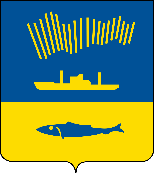 АДМИНИСТРАЦИЯ ГОРОДА МУРМАНСКАП О С Т А Н О В Л Е Н И Е                                                                                                                            №  В соответствии со статьей 179 Бюджетного кодекса Российской Федерации, Федеральным законом от 06.10.2003 № 131-ФЗ «Об общих принципах организации местного самоуправления в Российской Федерации», Уставом муниципального образования город Мурманск, постановлением администрации города Мурманска от 21.08.2013 № 2143 «Об утверждении Порядка разработки, реализации и оценки эффективности муниципальных программ города Мурманска» и в целях повышения эффективности и результативности расходования бюджетных средств п о с т а н о в л я ю: 1. Внести в муниципальную программу города Мурманска «Жилищно-коммунальное хозяйство» на 2018 - 2024 годы, утвержденную постановлением администрации города Мурманска от 13.11.2017 № 3605 (в ред. постановлений от 16.05.2018 № 1363, от 23.08.2018 № 2739, от 12.11.2018 № 3902,                                от 17.12.2018 № 4380, от 18.12.2018 № 4401, от 02.09.2019 № 2938,                               от 28.11.2019 № 3954, от 13.12.2019 № 4193, от 16.12.2019 № 4235,                              от 13.05.2020 № 1151, от 26.06.2020 № 1468, от 07.09.2020 № 2079,                               от 09.12.2020 № 2837, от 16.12.2020 № 2918, от 24.06.2021 № 1728,                               от 18.08.2021 № 2143, от 29.11.2021 № 3036, от __.12.2021 № ____), следующие изменения:1.1. В таблице раздела «Паспорт муниципальной программы»:1.1.1. Строку «Объемы и источники финансирования программы» изложить в следующей редакции:1.1.2. В строке «Ожидаемые конечные результаты реализации программы»:- число «3» заменить числом «2»;- число «15» заменить числом «12».1.2. В разделе I «Подпрограмма «Ремонт элементов благоустройства города Мурманска» на 2018 – 2024 годы»:1.2.1. В таблице подраздела «Паспорт подпрограммы» :- строку «Финансовое обеспечение подпрограммы» изложить в следующей редакции:- в строке «Ожидаемые конечные результаты реализации подпрограммы» число «3» заменить числом «2».1.2.2. В столбце 12 таблицы подраздела 2 «Основные цели и задачи подпрограммы, целевые показатели (индикаторы) реализации подпрограммы»  число «1» заменить числом «0»1.2.3. В подразделе 3 «Перечень основных мероприятий подпрограммы»:- пункт 3.2 «Перечень основных мероприятий подпрограммы на 2022 – 2024 годы» изложить в новой редакции согласно приложению № 1 к настоящему постановлению;- в таблице пункта «Детализация основных мероприятий подпрограммы» строку 3 исключить.1.2.4. Подраздел 4 «Обоснование ресурсного обеспечения подпрограммы» изложить в новой редакции согласно приложению № 2 к настоящему постановлению.1.2.5. В подразделе 6 «Оценка эффективности подпрограммы, рисков ее реализации» число «3» заменить числом «2».1.3. В разделе II «Подпрограмма «Энергосбережение и повышение энергетической эффективности на территории муниципального образования город Мурманск» на 2018 – 2024 годы»:1.3.1. Строку «Объемы и источники финансирования» таблицы подраздела «Паспорт подпрограммы» изложить в следующей редакции:1.3.2. Пункт 3.2 «Перечень основных мероприятий подпрограммы на         2022 – 2024 годы» подраздела 3 «Перечень основных мероприятий подпрограммы» изложить в новой редакции согласно приложению № 3 к настоящему постановлению.1.3.3. В подразделе 4 «Обоснование ресурсного обеспечения подпрограммы»:- число «376 408,8» заменить числом «390 355,5»;- таблицу изложить в новой редакции согласно приложению № 4 к настоящему постановлению.1.4. В разделе III «Подпрограмма «Подготовка объектов жилищно-коммунального хозяйства муниципального образования город Мурманск к работе в осенне-зимний период» на 2018 – 2024 годы»:1.4.1. В таблице подраздела «Паспорт подпрограммы»:- строку «Финансовое обеспечение подпрограммы» изложить в следующей редакции:- в строке «Ожидаемые конечные результаты реализации подпрограммы» число «15» заменить числом «12».1.4.2. В подразделе 1 «Характеристика проблемы, на решение которой направлена подпрограмма»:- число «15» заменить числом «12»;- число «1 226,2» заменить числом «1 568,9».1.4.3. В таблице подраздела 2 «Основные цели и задачи подпрограммы, целевые показатели (индикаторы) реализации подпрограммы»:- в столбце 10 число «0» заменить числом «1»;- в столбце 12 число «4» заменить числом «0».1.4.4. В подразделе 3 «Перечень основных мероприятий подпрограммы»:- пункт 3.2 «Перечень основных мероприятий подпрограммы на 2022 – 2024 годы» изложить в новой редакции согласно приложению № 5 к настоящему постановлению;- пункт «Детализация направлений расходов на 2018 – 2024 годы» изложить в новой редакции согласно приложению № 6 к настоящему постановлению;- в пункте «Детализация мероприятий подпрограммы» подпункт 5 изложить в следующей редакции:«5. В 2022 году.Реконструкция сети ливневой канализации, расположенной в районе многоквартирного дома 19 по улице Достоевского.».1.4.5. Подраздел 4 «Обоснование ресурсного обеспечения подпрограммы» изложить в новой редакции согласно приложению № 7 к настоящему постановлению. 1.5. В разделе IV «Подпрограмма «Капитальный и текущий ремонт объектов муниципальной собственности города Мурманска» на 2018 – 2024 годы»:1.5.1. Строку «Финансовое обеспечение подпрограммы» таблицы подраздела «Паспорт подпрограммы» изложить в следующей редакции: 1.5.2. В подразделе 3 «Перечень основных мероприятий подпрограммы»:- пункт 3.2 «Перечень основных мероприятий подпрограммы на 2022 – 2024 годы» изложить в новой редакции согласно приложению № 8 к настоящему постановлению;- пункт «Детализация направлений расходов на 2018 – 2024 годы» изложить в новой редакции согласно приложению № 9 к настоящему постановлению.1.5.3. Подраздел 4 «Обоснование ресурсного обеспечения подпрограммы» изложить в новой редакции согласно приложению № 10 к настоящему постановлению: 1.6. В разделе VI «Подпрограмма «Представление интересов муниципального образования город Мурманск как собственника жилых помещений» на 2018 – 2024 годы»:1.6.1. Строку «Финансовое обеспечение подпрограммы» таблицы подраздела «Паспорт подпрограммы» изложить в следующей редакции: 1.6.2. В подразделе 3 «Перечень основных мероприятий подпрограммы»:- пункт 3.2 «Перечень основных мероприятий подпрограммы на 2022 – 2024 годы» изложить в новой редакции согласно приложению № 11 к настоящему постановлению;- пункт «Детализация направлений расходов на 2018 – 2024 годы» изложить в новой редакции согласно приложению № 12 к настоящему постановлению.1.6.3. Подраздел 4 «Обоснование ресурсного обеспечения подпрограммы» изложить в новой редакции согласно приложению № 13 к настоящему постановлению.1.7. В разделе VII «Аналитическая ведомственная целевая программа «Обеспечение деятельности комитета по жилищной политике администрации города Мурманска» на 2018 – 2024 годы»:1.7.1. Строку «Финансовое обеспечение АВЦП» таблицы подраздела «Паспорт АВЦП» изложить в следующей редакции: 1.7.2. Пункт 3.2 «Перечень основных мероприятий на 2022 – 2024 годы» подраздела 3 «Перечень основных мероприятий» изложить в новой редакции согласно приложению № 14 к настоящему постановлению.1.8. В разделе VIII «Аналитическая ведомственная целевая программа «Обеспечение деятельности комитета по строительству администрации города Мурманска» на 2019 – 2024 годы»:1.8.1. Строку «Финансовое обеспечение АВЦП» таблицы подраздела «Паспорт АВЦП» изложить в следующей редакции: 1.8.2. Пункт 3.2 «Перечень основных мероприятий АВЦП на 2022 – 2024 годы» подраздела 3 «Перечень основных мероприятий АВЦП на 2019 – 2024 годы» изложить в новой редакции согласно приложению № 15 к настоящему постановлению.2. Управлению финансов администрации города Мурманска             (Умушкина О.В.) обеспечить финансирование реализации муниципальной программы города Мурманска «Жилищно-коммунальное хозяйство»                  на 2018 – 2024 годы в объеме, установленном решением Совета депутатов города Мурманска о бюджете муниципального образования город Мурманск на соответствующий финансовый год.3. Отделу информационно-технического обеспечения и защиты информации администрации города Мурманска (Кузьмин А.Н.) разместить настоящее постановление с приложениями на официальном сайте администрации города Мурманска в сети Интернет.4. Редакции газеты «Вечерний Мурманск» (Хабаров В.А.) опубликовать настоящее постановление с приложениями.5. Настоящее постановление вступает в силу со дня официального опубликования и применяется к правоотношениям, возникшим с 01.01.2022.6. Контроль за выполнением настоящего постановления возложить на первого заместителя главы администрации города Мурманска Доцник В.А.Временно исполняющий полномочия главы администрации города Мурманска                                       В.А. ДоцникОбъемы и источники финансирования программы3 580 248,4 тыс. рублей - всего,в том числе: - средства бюджета муниципального образования город Мурманск (далее – МБ): 3 222 457,3 тыс. рублей – всего, в том числе:2018 год – 488 632,3 тыс. рублей;2019 год – 510 049,6 тыс. рублей;2020 год – 451 337,8 тыс. рублей;2021 год – 398 799,6 тыс. рублей;2022 год – 515 290,4 тыс. рублей;2023 год – 440 614,6 тыс. рублей;2024 год – 417 733,0 тыс. рублей;- средства областного бюджета (далее – ОБ): 7 791,1                    тыс. рублей – всего,в том числе:2018 год – 38,7 тыс. рублей;2019 год – 39,1 тыс. рублей;2020 год – 36,8 тыс. рублей;	2021 год – 38,7 тыс. рублей;2022 год – 794,7 тыс. рублей;2023 год – 6 794,7 тыс. рублей;2024 год – 48,4 тыс. рублей;- внебюджетные источники (далее – ВБ): 350 000,0                     тыс. рублей – всего, в том числе:2018 год – 50 000,0 тыс. рублей;2019 год – 50 000,0 тыс. рублей;2020 год – 50 000,0 тыс. рублей;2021 год – 50 000,0 тыс. рублей;2022 год – 50 000,0 тыс. рублей;2023 год – 50 000,0 тыс. рублей;2024 год – 50 000,0 тыс. рублейФинансовое обеспечение подпрограммыВсего по подпрограмме – 6 303,7 тыс. руб., в т.ч.:МБ: 6 303,7 тыс. руб., из них:2018 год – 2 907,4 тыс. руб.;2019 год – 0,0 тыс. руб.;2020 год – 2 736,2 тыс. руб.;2021 год – 660,1 тыс. руб.;2022 год – 0,0 тыс. руб.;2023 год – 0,0 тыс. руб.;2024 год – 0,0 тыс. руб.Объемы и источники финансирования390 355,5 тыс. рублей – всего,в том числе:- МБ: 32 857,3 тыс. рублей – всего,в том числе:2018 год – 1 063,8 тыс. рублей;2019 год – 1 480,0 тыс. рублей;2020 год – 3 773,5 тыс. рублей;2021 год – 2 707,1 тыс. рублей;		2022 год – 6 194,9 тыс. рублей;2023 год – 12 193,1 тыс. рублей;2024 год – 5 444,9 тыс. рублей;- ОБ: 7 498,2 тыс. рублей – всего,в том числе:2018 год – 0,0 тыс. рублей;2019 год – 0,0 тыс. рублей;2020 год – 0,0 тыс. рублей;2021 год – 0,0 тыс. рублей;		2022 год – 750,0 тыс. рублей;2023 год – 6 748,2 тыс. рублей;2024 год – 0,0 тыс. рублей;- ВБ: 350 000,0 тыс. рублей – всего,в том числе:2018 год – 50 000,0 тыс. рублей;2019 год – 50 000,0 тыс. рублей;2020 год – 50 000,0 тыс. рублей;2021 год – 50 000,0 тыс. рублей;2022 год – 50 000,0 тыс. рублей;2023 год – 50 000,0 тыс. рублей;2024 год – 50 000,0 тыс. рублейФинансовое обеспечение подпрограммыВсего по подпрограмме – 75 668,0 тыс. руб., в т.ч.:МБ – 75 668,0 тыс. руб., из них:2018 год – 5 095,1 тыс. руб.,2019 год – 4 272,5 тыс. руб.,2020 год – 34 945,8 тыс. руб.,2021 год – 6 921,6 тыс. руб.,2022 год – 24 433,0 тыс. руб.,2023 год – 0,0 тыс. руб.,2024 год – 0,0 тыс. руб.Финансовое обеспечение подпрограммыВсего по подпрограмме – 1 511 437,2 тыс. руб., в том числе:МБ – 1 511 437,2 тыс. руб., из них:2018 год – 282 596,5 тыс. руб.,2019 год – 306 838,7 тыс. руб.,2020 год – 211 569,0 тыс. руб.,2021 год – 166 096,7 тыс. руб.,2022 год – 218 024,4 тыс. руб., 2023 год – 174 408,8 тыс. руб., 2024 год – 151 903,1 тыс. руб.Финансовое обеспечение подпрограммыВсего по подпрограмме: 1 107 265,1 тыс. руб., в т.ч.:МБ: 1 107 265,1 тыс. руб., из них:2018 год – 153 114,6 тыс. руб.,2019 год – 142 011,0 тыс. руб.,2020 год – 140 268,4 тыс. руб.,2021 год – 158 149,5 тыс. руб.,2022 год – 180 761,5 тыс. руб.,2023 год – 165 056,9 тыс. руб.;2024 год – 167 903,2 тыс. руб.Финансовое обеспечение АВЦПВсего по АВЦП: 372 986,7 тыс. руб., в т.ч.:МБ: 372 693,8 тыс. руб., из них:2018 год – 43 738,9 тыс. руб.; 2019 год – 44 622,9 тыс. руб.;2020 год – 44 744,0 тыс. руб.;2021 год – 50 766,2 тыс. руб.;2022 год – 60 531,9 тыс. руб.;2023 год – 62 896,0 тыс. руб.;2024 год – 65 393,9 тыс. руб.ОБ: 292,9 тыс. руб., из них:2018 год – 38,7 тыс. руб.;2019 год – 39,1 тыс. руб.;2020 год – 36,8 тыс. руб.;2021 год – 38,7 тыс. руб.;2022 год – 44,7 тыс. руб.;2023 год – 46,5 тыс. руб.;2024 год – 48,4 тыс. руб.Финансовое обеспечение АВЦПВсего по АВЦП: 114 535,4 тыс. руб., в т.ч.: МБ: 114 535,4 тыс. руб., из них: 2019 год – 10 522,5 тыс. руб.,2020 год – 13 053,4 тыс. руб.,2021 год – 13 304,1 тыс. руб.,2022 год – 24 664,7 тыс. руб.,2023 год – 25 653,8 тыс. руб.,2024 год – 26 861,9 тыс. руб.